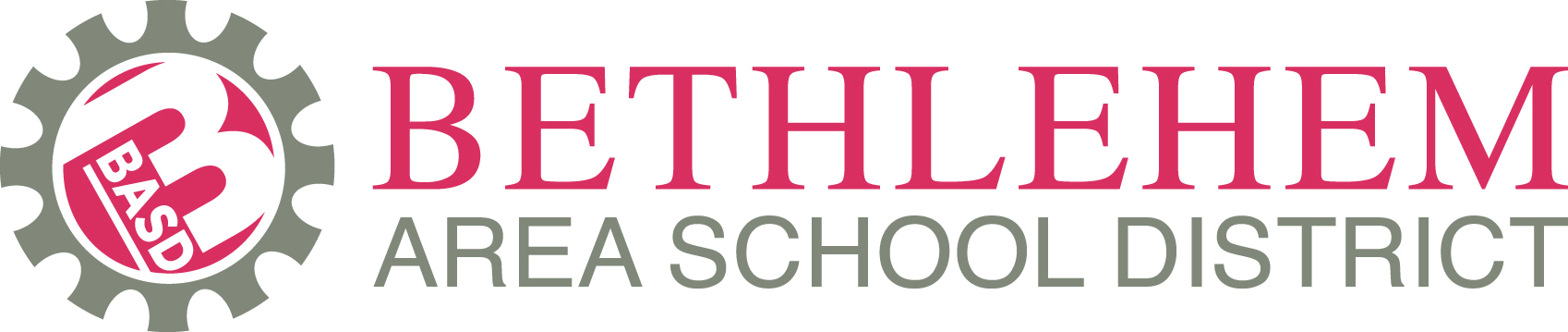 Press ReleaseMay 2021									        LIBERTY HIGH SCHOOL Announces New Band Director Allen FrankBethlehem Area School District and Liberty High School is proud to announce the new Band Director of the Liberty High School Grenadiers - Allen Frank. Mr. Frank served as the Assistant Band Director at Liberty High School for the past 8 years. He brings years of experience and success with him to his new role. Mr. Frank was chosen for this position for his leadership and passion with the students, staff, and community of BASD. "Since 1926, the Liberty High School Grenadier band has only had four directors. With the retirement of Director Kevin Long at the end of this school year, Allen Frank will take over as the 5th director of the Grenadiers. I am thrilled to have Allen take the baton as director.  Allen is a talented musician, revered teacher and highly successful band director. I have complete confidence Allen will continue the great Grenadier traditions while also bringing his own musicianship and creativity to assure future success." – Dr. Joseph Roy, Superintendent of the Bethlehem Area School District.“The appointment of a directorship to the Grenadier Band is one of the most sought after positions in the state.  Our director must be able to meld the exemplary levels of musicianship with the pageantry of the highest regard.  This can only be achieved with a tempered measure of high expectations and relentless support for the students that adorn that uniform.  Allen Frank is the perfect person to take on that charge and accelerate our esteemed band to the next level.  The Hurricane family is truly proud to support Allen in this endeavor.” - Dr. Harrison Bailey III, Principal of Liberty High School.Mr. Frank takes over for Band Director Kevin Long who will be retiring at the end of this school year.Prior to working at Liberty High School, Mr. Frank was the band director for Wilson Area School District. He also taught at Pleasant Valley School District and Jim Thorpe School District.  He served with the United States Marine Corps band for four years. Mr. Frank attended Moravian College where he earned his Bachelor of Arts in Music, Tuba Major in 2002. He also received his PA certification from Moravian College. He is currently an adjunct teacher at Moravian College – Artist Lecture of Tuba. We welcome Allen Frank as our Liberty High School Grenadier Band Director. #BASDproud.About the Bethlehem Area School DistrictThe Bethlehem Area School District is the 6th largest school district in Pennsylvania serving nearly 14,000 culturally and economically diverse students in 22 community-based schools. The district serves five municipalities: City of Bethlehem, Bethlehem Township, Hanover Township, Freemansburg, and Fountain Hill.  The district enjoys numerous community partnerships with universities, businesses, and arts providers that extend the schools’ rich curricular and co-curricular offerings.   CONTACT INFORMATION:	Barbara Clymer at bclymer@basdschools.org